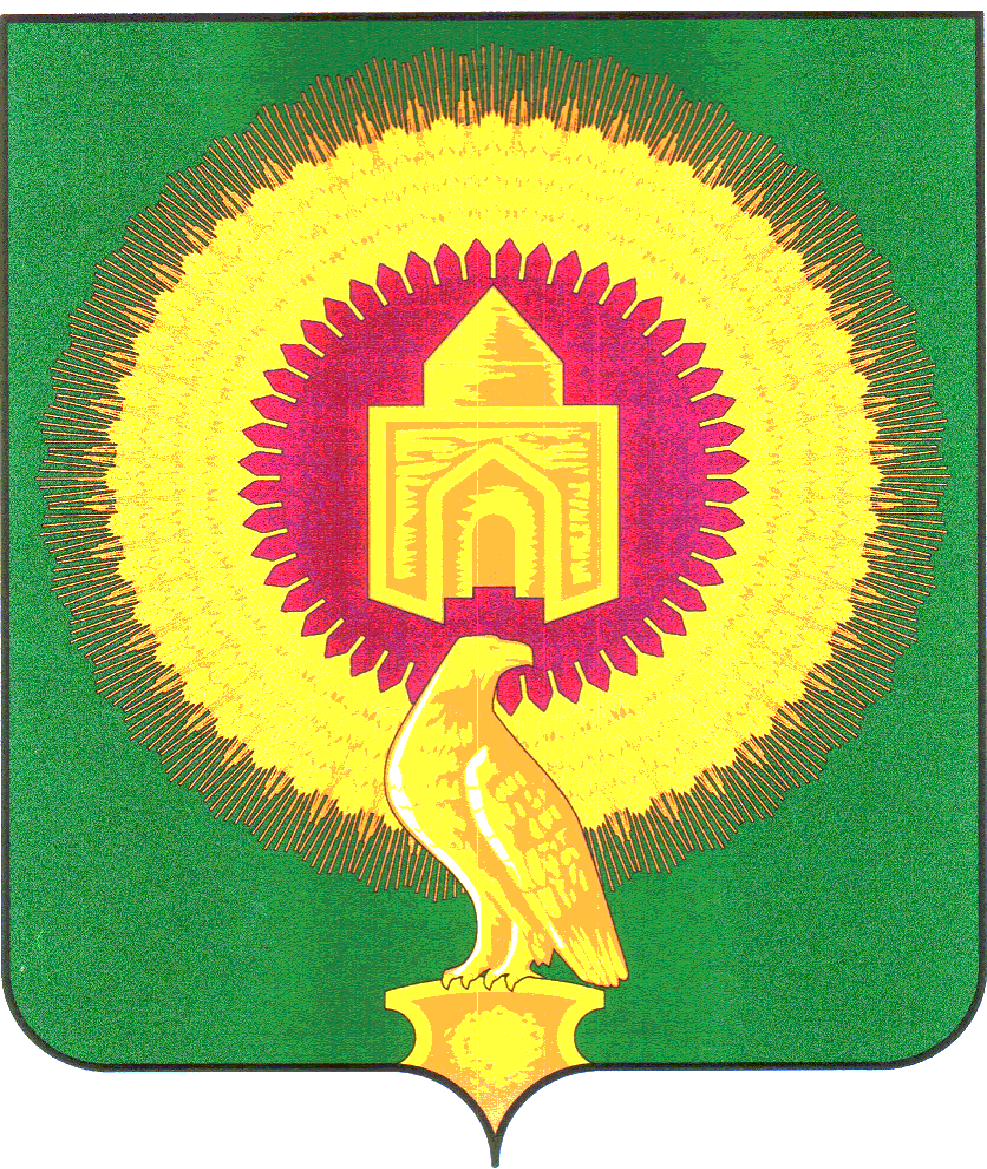 СОВЕТ ДЕПУТАТОВНИКОЛАЕВСКОГО СЕЛЬСКОГО ПОСЕЛЕНИЯВАРНЕНСКОГО МУНИЦИПАЛЬНОГО РАЙОНАЧЕЛЯБИНСКОЙ ОБЛАСТИРЕШЕНИЕот 16 февраля 2024 года 	№ 02О принятии части полномочий порешению вопросов местного значения от Варненского муниципального района на 2024 годВ соответствии с частью 4 статьи 15 Федерального закона от 06.10.2003 г. № 131-ФЗ                   «Об  общих  принципах  организации   местного   самоуправления   в   Российской    Федерации», Решения Совета депутатов Николаевского сельского поселения 08.12.2022 года № 22                                  «Об утверждении Порядка заключения соглашений между органами местного самоуправления Николаевского сельского поселения и органами местного самоуправления Варненского муниципального района о передаче осуществления части полномочий по решению вопросов местного значения», Уставом Николаевского сельского поселения, Совет депутатов Николаевского сельского поселения РЕШАЕТ:1. Принять с 21.02.2024 года по 31.12.2024 года от Варненского муниципального района часть полномочий по решению вопросов местного значения Приложение 12. Финансовое обеспечение полномочий, указанного в пункте 1 настоящего решения, осуществляется за счёт межбюджетных трансфертов, предусмотренных в бюджете Варненского муниципального района согласно Приложению №13. Администрации Николаевского сельского поселения Варненского муниципального района заключить соглашение с администрацией Варненского муниципального района о передаче части полномочий, указанных в части 1 настоящего решения. 4. Контроль за исполнением настоящего решения возложить на главу Николаевского сельского поселения А.Ю. Кулькова.5. Настоящее Решение вступает в силу со дня его подписания и обнародования.Глава Николаевского сельского поселения	______________	А.Ю.КульковПредседатель Совета депутатов	______________	В.А.БочкарёваПриложение 1к решению Совета депутатовНиколаевского сельского поселенияВарненского муниципального районаЧелябинской областиот 16 февраля 2024 года № 02Финансирование принимаемых полномочийтыс.рублей№ п\пНаименование муниципального образованияПринимаемые полномочия в соответствии с № 131-ФЗ от 06.10.2003 г.№ п\пНаименование муниципального образованияп.18 ч.1 ст.141Варненский муниципальный район363,605